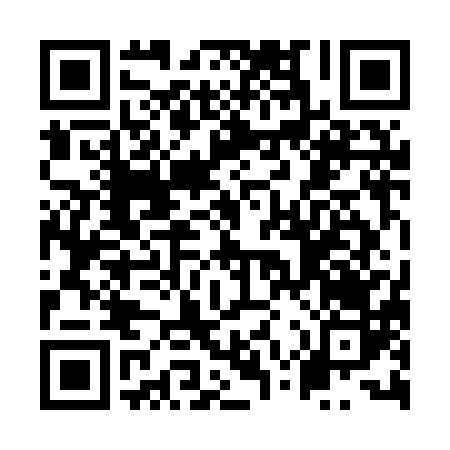 Prayer times for Siddharthanagar, NepalWed 1 May 2024 - Fri 31 May 2024High Latitude Method: NonePrayer Calculation Method: Muslim World LeagueAsar Calculation Method: ShafiPrayer times provided by https://www.salahtimes.comDateDayFajrSunriseDhuhrAsrMaghribIsha1Wed4:085:3212:083:416:458:042Thu4:075:3112:083:416:468:053Fri4:065:3012:083:416:468:064Sat4:055:3012:083:406:478:065Sun4:045:2912:083:406:478:076Mon4:035:2812:083:406:488:087Tue4:025:2712:083:406:488:098Wed4:015:2712:083:406:498:109Thu4:005:2612:083:406:508:1010Fri3:595:2512:083:406:508:1111Sat3:585:2512:083:406:518:1212Sun3:575:2412:083:396:518:1313Mon3:575:2412:083:396:528:1414Tue3:565:2312:083:396:528:1415Wed3:555:2212:083:396:538:1516Thu3:545:2212:083:396:548:1617Fri3:535:2112:083:396:548:1718Sat3:535:2112:083:396:558:1819Sun3:525:2012:083:396:558:1820Mon3:515:2012:083:396:568:1921Tue3:515:1912:083:396:568:2022Wed3:505:1912:083:396:578:2123Thu3:495:1912:083:396:588:2124Fri3:495:1812:083:396:588:2225Sat3:485:1812:083:396:598:2326Sun3:485:1812:083:396:598:2427Mon3:475:1712:083:397:008:2428Tue3:475:1712:093:397:008:2529Wed3:465:1712:093:397:018:2630Thu3:465:1712:093:397:018:2631Fri3:465:1612:093:397:028:27